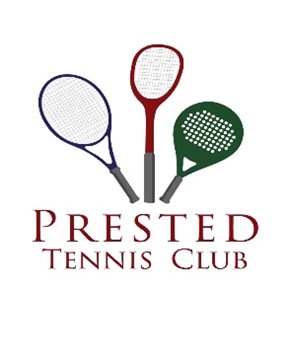 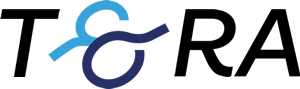 The Category F Open Singles Championships 50-54 and 55-59 HandicapsPrested Tennis Club Saturday 19th & Sunday 20th March 2022Entry FormThis will be a straight knockout competition best of 3 setsThere will be a plate competition depending on number of entriesPlease make a bank transfer of £30.00 (per player) to ‘Mark Hobbs’ by Wednesday 9th March 2022Mark Hobbs Sort code: 20-60-38 Account number: 13883086 Prested Hall, Feering, Kelvedon, Essex CO5 9EETel: 01376 570220 Email: mark@prestedtennisclub.co.ukAll entrants in the tournament must be members of the T&RA.To apply for Membership, contact the T&RA on 0207 835 6957 or please use the following link to sign up online www.tennisandrackets.com/real-tennisName:Date of Birth:Telephone:Mobile:Handicap:Home Club:Email:Signed:Date: